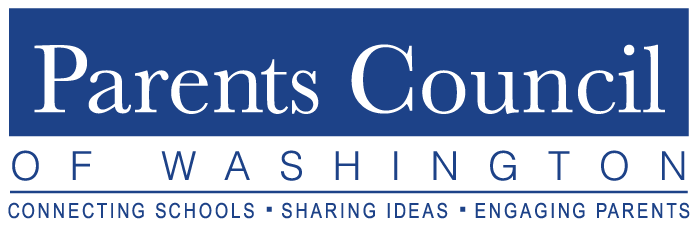 2019-2020 Theme – Healthy. Connected. Engaged.MissionTo promote excellence in education by fostering communication among parents, students and independent schools in the Washington, DC area through programs, resources and networking opportunities.VisionConnecting Schools. Sharing Ideas. Engaging Students/Parents/Faculty/Administrators.Who We AreEstablished in 1964 to create connections, collaborations and community around education and parenting, PCW is governed by a rotating volunteer Board of Directors. All members of the Board (15 at present) are parents of member school students or graduates, serving 3-year terms. The Board, with the help of a part-time administrator, organizes and coordinates all programs and resources. Who We ServePCW is a nonprofit membership organization serving the interests of its member school communities. Eligible members are independent schools (grades K-12) in the Washington, DC metropolitan area, paying annual dues based on type of school and enrollment, and appointing school representatives to liaison with PCW to benefit their school communities via programs, resources and networking opportunities.Current Member Profile:Member Schools Represented (52)Lower (40), Middle (38), Upper (32)DC (20), Maryland (21), Virginia (11)Co-ed (39), single gender/girl (8), single gender/boy (5)Religious affiliated (22), secular (30)Students Represented (approximately 25,000)What We Offer PCW provides member school communities (administrators, faculty, staff, parents, and students) with robust programs (typically 8-10 per year), abundant resources (via our website, including program summaries), and ample networking opportunities all pertaining to education, child development and/or parenting.ANNUAL PROGRAMS (with an indication of date and to whom the event is open)Orientation Program – September 17 (Phyllis Fagell, author/school counselor) 		 for PCW School Representatives and Parent Association (PA) PresidentsLower School Forum – October 22 (panel presentations)  		 for all in our member lower school communitiesFall Speaker Event – November 14 (Lisa Damour, PhD)  		 for all in our member school communities & the general publicBest Practices/Movie Screening – December 5 (Stress Resilience)  		 for all in our member school communitiesUpper School Student Leader Breakfast – February 4 		 for selected 11/12th grade member school studentsMiddle School Student Leader Breakfast – February 18 		 for selected 7th grade member school students and counselors/administratorsDeans of Students’ Breakfast – March 9 		 follow-up to USSLB for member upper school Deans of StudentsMovie Screening – April 2 		 targeted for member school parentsParent Association (PA) Presidents’ Forum – May 12 		 for incoming and outgoing member school PA Presidents RESOURCESPCW website and access to calendar with upcoming eventsArchived summaries of past PCW programsComplete e-binders from all Best Practices programsReflections from member Heads of SchoolsMember school contact informationSocial media/Facebook posts & topical articlesChecklists and materials for PCW School Representatives & PA PresidentsStudent reflections on issues of relevance to today’s teensOngoing school/parent takeawaysNETWORKING/BENEFITSVarious opportunities (for Reps, PA Presidents, Administrators, Faculty, Parents, Students)Connecting schools, sharing ideas, engaging students/faculty/parents/administratorsDynamic local and national best-selling authors presenting at eventsVisibility for/among independent schools in the Washington, DC areaHow We Do ItPCW Board member liaisons maintain contact with member school administrators, PA Presidents, and PCW Representatives to coordinate, advertise and deliver PCW programs, resources and opportunities.PA Presidents and PCW Representatives share program/resource information with their school communities and encourage attendance at programs (i.e. Fall Speaker, Lower School Forum, Best Practices Forum, Movie Screenings).PA Presidents and PCW Representatives attend programs as well (Orientation, Fall Speaker, Lower School Forum, Best Practices Forum, Movie Screenings); and PA Presidents attend the PA Presidents’ Forum.Member school administrators and faculty present at a variety of the programs, while other local and national level speakers and authors are highlighted at programs such as our Fall Speaker series. Interested and well-suited member schools host annual PCW programs. PA Presidents and PCW Representatives interested in a position on the PCW Board of Directors are encouraged to contact administration@parentscouncil.org.www.parentscouncil.org	www.facebook.com/ParentsCouncilofWashington	www.twitter.com/PCWschoolsUpdated: September 11, 2019